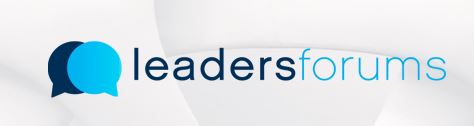 LYRASIS Experiments in Innovation
March 29, 2018Valentine Museum, Richmond, Virginia
*Times may flex.
Thank you for joining us and follow us on lyrasisnow.org & twitter (wearelyrasis). #LYRASISFORUM9:00amWelcome: Introductions from East Coast to West Coast!10:00am - 10:50amThe LYRASIS Experiment, Managing Innovation in Impactful and Sustainable Ways with Robert Miller & Lisa Larson10:50am - 11:00amBreak11:15am - 12:00pm Case Study: An Organizational Pivot by Gail McClenney (Roanoke College)12:00pm - 12:30pmLunch12:30pm - 1:15pmBalancing Innovation & Risk: A Panel Discussion 
with Gail McClenney (Roanoke College), Tina Rollins (Hampton Univ), John Ulmscheider (VCU), Christine Newton (VA Assoc. of Museums). Moderated by Katy Klettlinger1:15pm - 2:00pmIt Takes a Village – A Framework for Evaluating Sustainability 
with Laurie Arp 2:00pm - 2:30pmCase Study: The New ORCID US Community: Working Together for Robust Integration with Ellen Ramsey (Univ of Virginia) and Jill Grogg2:30pm - 3:00pmClosing Remarks: Onward with innovation – Robert Miller3:00pm Valentine Museum Tour (optional)